        MATCHVÄRD OCH LINJEMAN F12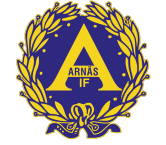 MATCHVÄRD Svenska Fotbollförbundet (SvFF) uppmanar till ”Nolltolerans” mot våld/hot och ordningsstörningar på och kring fotbollsplaner i Sverige. Majoriteten av fotbollsmatcherna i Ångermanland spelas efter fotbollens grundläggande värderingar dvs. glädje, gemenskap och en härlig atmosfär på idrottsplatsen. Däremot händer det ibland saker i samband med våra fotbollsmatcher som vi i fotbollsfamiljen tycker är fullständigt oacceptabla. Ångermanland Fotbollförbund (ÅFF)  vill därför jobba för att stävja trakasserier mot domare och påverkan från föräldrar och åskådare på hur lagen matchas av sina ledare. Vid 2013 års ungdomsting diskuterades ämnet och det föreslogs att varje förening och lag skulle förbättra miljön kring våra barn- och ungdomsmatcher och för att stötta våra ungdomsdomare med en/två matchvärdar.  Tävlingskommitten har därför beslutat att varje klubb/lag skall ha utsedda matchvärdar, vars uppgift är att verka för ett gott klimat för alla på och omkring fotbollsplanen. På arenor där flera matcher spelas samtidigt är det lämpligt att varje lag utser erforderligt antal matchvärdar som tar hand om arrangemanget för det egna laget.Vara där 30 min innan match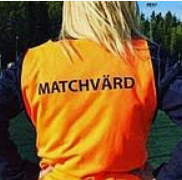 Ta på sig en matchvärd-väst (fråga någon ledare)Välkomna motståndarlagen och domare och visa vilken plan som gällerVåra domare är oftast väldigt unga och kanske är de väldigt oerfarna som domare. Kolla med dem innan och vid halvlekar om det funderar på något. Påminn om att våra tjejer är väldigt oerfarna fotbollsspelare så uppmuntra domarna att hela tiden berätta för tjejerna varför hen blåserSe till att publik står längs ena långsidan (motsatt lagen) under match,Se till att alla runt omkring matchen beter sig snyggt, hjälp domare om någon är kritisk till domslut eller liknadeLINJEMANLinjemän ska ha en linjeflagga (finns i lagets trunk) och stödja domaren med att vinka då bollen går över sidlinjen. Berätta gärna för spelarna vems boll det ärHjälp till under matchen att det finns en extra boll vid kanten och om möjligt runt varje mål och hämta bollar som rullar av under matchEfter matchen lämnas väst och flaggor till ledarna